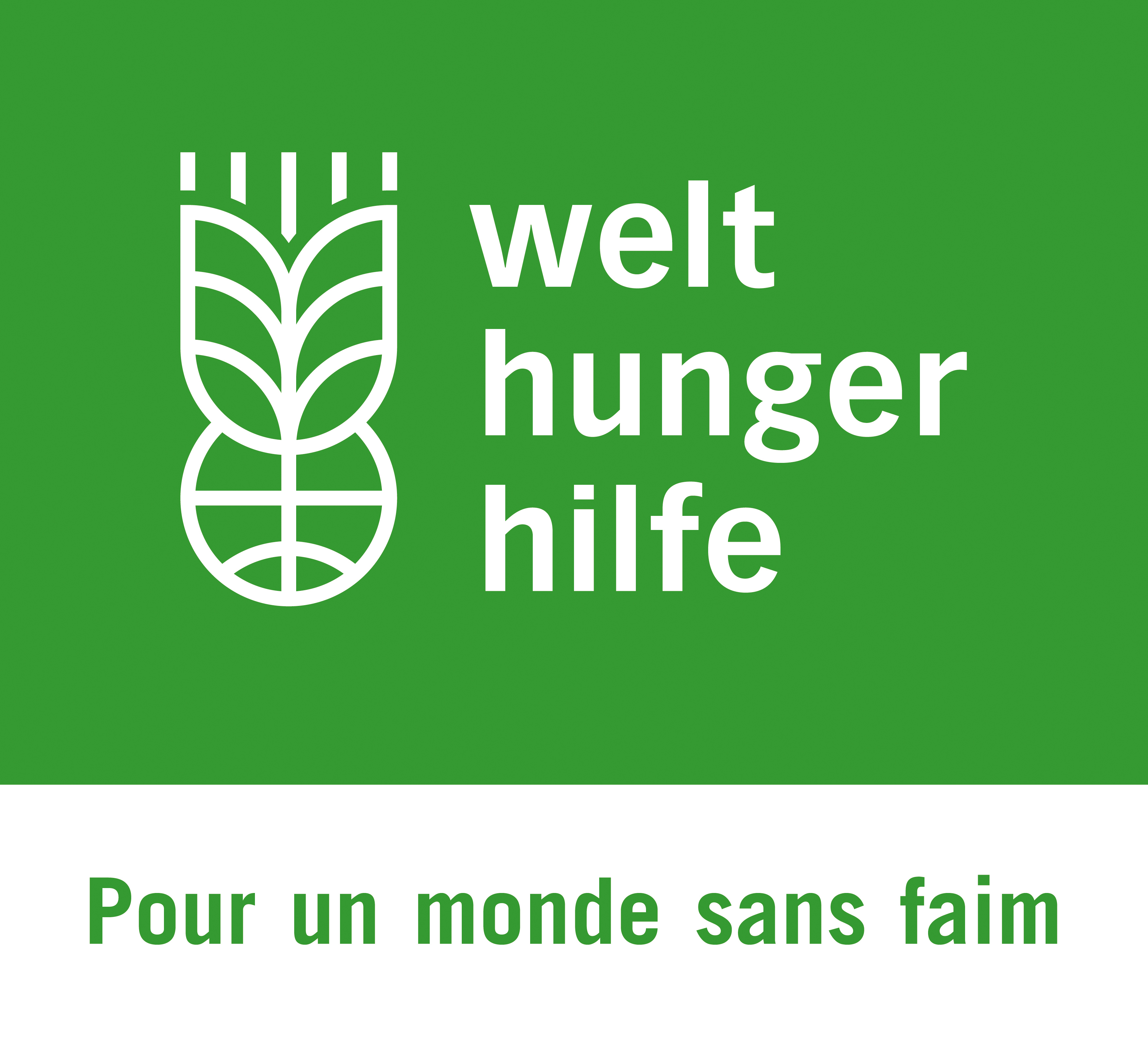 PLAN D'IMPLICATION DES PARTIES PRENANTES DE L'EVALUATION(Manuel de gestion des évaluations, étape 2 : animer la séance de lancement)Numéro et titre du projet :Commanditaire de l’évaluation :Participants/es :Auteur / Date :Partie prenante / Utilisateur/triceInformer sur quoi ? Comment ? 
À quelle(s) étape(s) du processus d'évaluation ?Consulter qui sur quoi ? Comment ?  
À quelle(s) étape(s) 
du processus d'évaluation ?Collaborer sur quoi ? Comment ? 
À quelle(s) étape(s) du processus d'évaluation ?Commentaires ?Partie prenante / Utilisateur/triceInformer sur quoi ? Comment ? 
À quelle(s) étape(s) du processus d'évaluation ?Consulter qui sur quoi ? Comment ?  
À quelle(s) étape(s) 
du processus d'évaluation ?Collaborer sur quoi ? Comment ? 
À quelle(s) étape(s) du processus d'évaluation ?Commentaires ?